Proposal:  The United States submits edits to the new draft ITU-T Recommendation D.OTT, using as the baseline text the output of the Rapporteur Group Meeting (RGM) for Q9/3 (held in Geneva on December 4, 2017), in document TD6/WP4.  The United States has participated actively in the development of this text, and provides additional changes to further improve the draft Recommendation. These changes include:A proposed title (“OTTs in the Competitive Market”);      Clarification to the Scope and the Working Definition;Reinforcement of some of the key themes (e.g., in clauses 6.3 and 7.3); andEditorial fixes. The United States requests that this contribution be made available publicly without restriction.Annex 1Draft Recommendation ITU-T D.OTT IntroductionWith the increase of global mobile and fixed broadband penetration, the growth of accesses with high-speed broadband connections, as well as the rapid adoption of connected devices, consumers have been provided with access to a wide variety of over-the-top (OTT), some of which may supplement traditional international telecommunication services provided by telecommunications operators, adding features that would not otherwise be delivered.These OTT are reshaping and expanding the entire communications ecosystem, whilst they have been strengthening ubiquitous connectivity and providing social and economic benefits to consumers worldwide and the global economy. At the same time, the economic impact on the traditional model of telecommunications industry and on telecom operators is being increasingly analysed.Consideration of the economic impact of OTTs should be based upon recognition of the fundamental differences between traditional telecommunications operators and OTTs, including inter alia, level of regulatory exposure, barriers to entry, competitive environment, level of substitutability between OTTs and traditional telecom services and interconnection to public networks.In particular, determination of competitive scenarios involving OTT and traditional telecommunications services should consider the complexity of their interrelationship. In some cases, they may deliver similar functionalities, in other areas they may be supplementary, whereas in other aspects, OTT may exceed what traditional telecom services typically deliver. Moreover the advancement in the telecom network catalysed the OTT development, further extending consumer benefits In order to continue the momentum in development,  need to be encouraged to foster the growth of the entities in the ecosystem including network operators and providers of OTT.Draft Recommendation ITU-T   Scope
This Recommendation addresses the need for promoting competition, consumer protection, consumer benefits, dynamic innovation, sustainable investment and infrastructure development, accessibility and affordability in relation to the global growth of  OTTs.ReferencesEconomic impact on OTTs, technical report 2017Working Definitions(*) For purposes of this Recommendation, we adopt the following working definition of Over-The-Top (OTT):An over-the-top (OTT) is an application delivered over the public Internet that may be a direct technical and functional substitute for traditional international telecommunications services.*The definition of OTT is a matter of national sovereignty and may vary among Member StatesAbbreviations and Acronyms OTT		Over the Top Creating a environment to encourage competition, innovation and investment in the digital economyIn view of the , Member States are encouraged, in coordination with stakeholders, to promotcompetition,  encourag innovation and investment in the international telecommunications ecosystem.  To promote competition, innovation and investment in a highly dynamic and fast-moving industry, Member States should assess the economic, policy and consumer welfare impacts of the regulatory framework and existing economic incentives. Member States are encouraged to consider and develop enabling policies and/or regulatory frameworks to foster competition between network operators and providers of OTT the reduction of the regulatory burden upon traditional network and telecommunication service.An important element of policy is the identification and definition of relevant markets, and in this context, Member States should consider the fundamental differences between traditional international telecommunications services and OTTs, including the cross-border and global nature of OTTs, low barriers to entry for OTTs, integration of the markets. Relationship between  OTT and network operatorsIn the new communications ecosystem, connectivity, and services, while no longer tethered together, all remain critically interdependent. Given that network operators and  OTT are part of the same ecosystem, Members States should consider the important inter-dependencies between them, which may include how consumer demand for OTT can lead to an increase in demand for data from telecommunication service providers as well as a decrease in demand for traditional international telecommunication servicesMember States should encourage mutual cooperation as far as practical between OTTs and network operators, with a view to fostering innovative, sustainable, viable business models and their positive roles in fostering socio-economic benefits.  Member States should continue to stimulate entrepreneurship and innovation in the development of telecommunication infrastructures, especially the development of high capacity networks, considering the disruptive power and the social and economic impact of increasing access to broadband connections.Fostering innovation and investment Member States should continue to foster entrepreneurship and innovation in OTT applications, including their creation, provision and use, which benefit users, and encourage sustainable infrastructure investments.In the spirit of service availability and affordability, Member States should foster enabling legal and regulatory environments, and develop policies that are transparent, stable, predictable and non-discriminatory; and that promote competition, foster technological and service innovation and encourage private sector investment incentives, in order to ensure the continuing growth and adoption of OTTs. Member States and Sector Members should participate and contribute to standardization efforts through global and regional standard development organizations in order to ensure open, interoperable, portable, secure and affordable services and applications for consumers, anywhere and anytime, where practicableMore generally, Member States are encouraged to consider not only the opportunities and benefits that OTTs provide but also the challenges that arise from their exponential growth. Member tates should foster access to and growth of these services through, inter alia, support for innovation, demand stimulation, industry collaboration and public-private partnerships. Consumer protection and nternational ollaborationDue to the ever-increasing volumes of data being exchanged globally over the internet as well as over international traditional telecommunication services, Member States and regulators should encourage all market participants to maintain the security of international telecommunications networks carrying such data and thus help protect consumers.Given the global nature of many OTT, collaboration across multiple Member States and Sector Members should be strongly encouraged_________________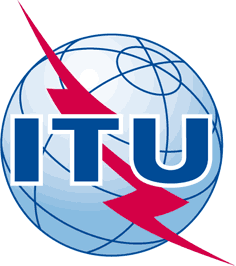 INTERNATIONAL TELECOMMUNICATION UNIONTELECOMMUNICATION
STANDARDIZATION SECTORSTUDY PERIOD 2017-2020INTERNATIONAL TELECOMMUNICATION UNIONTELECOMMUNICATION
STANDARDIZATION SECTORSTUDY PERIOD 2017-2020INTERNATIONAL TELECOMMUNICATION UNIONTELECOMMUNICATION
STANDARDIZATION SECTORSTUDY PERIOD 2017-2020INTERNATIONAL TELECOMMUNICATION UNIONTELECOMMUNICATION
STANDARDIZATION SECTORSTUDY PERIOD 2017-2020INTERNATIONAL TELECOMMUNICATION UNIONTELECOMMUNICATION
STANDARDIZATION SECTORSTUDY PERIOD 2017-2020INTERNATIONAL TELECOMMUNICATION UNIONTELECOMMUNICATION
STANDARDIZATION SECTORSTUDY PERIOD 2017-2020INTERNATIONAL TELECOMMUNICATION UNIONTELECOMMUNICATION
STANDARDIZATION SECTORSTUDY PERIOD 2017-2020INTERNATIONAL TELECOMMUNICATION UNIONTELECOMMUNICATION
STANDARDIZATION SECTORSTUDY PERIOD 2017-2020INTERNATIONAL TELECOMMUNICATION UNIONTELECOMMUNICATION
STANDARDIZATION SECTORSTUDY PERIOD 2017-2020Original: EnglishOriginal: EnglishQuestion(s):Question(s):, 9 - 18 April 2018, 9 - 18 April 2018, 9 - 18 April 2018Source:Source:Title:Title:Proposed edits to draft ITU-T Recommendation D.OTTProposed edits to draft ITU-T Recommendation D.OTTProposed edits to draft ITU-T Recommendation D.OTTProposed edits to draft ITU-T Recommendation D.OTTPurpose:Purpose:Contact:Contact:Contact:Contact:Keywords:Keywords:Economic impact; OTTsEconomic impact; OTTsEconomic impact; OTTsEconomic impact; OTTsAbstract:Abstract: